Moving 
Stories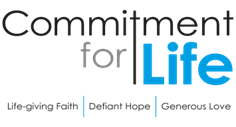 Committed to supporting our global partners BANGLADESH
We recently heard about an amazing young woman 
in Kurigram, one of Northern Bangladesh’s poorest regions.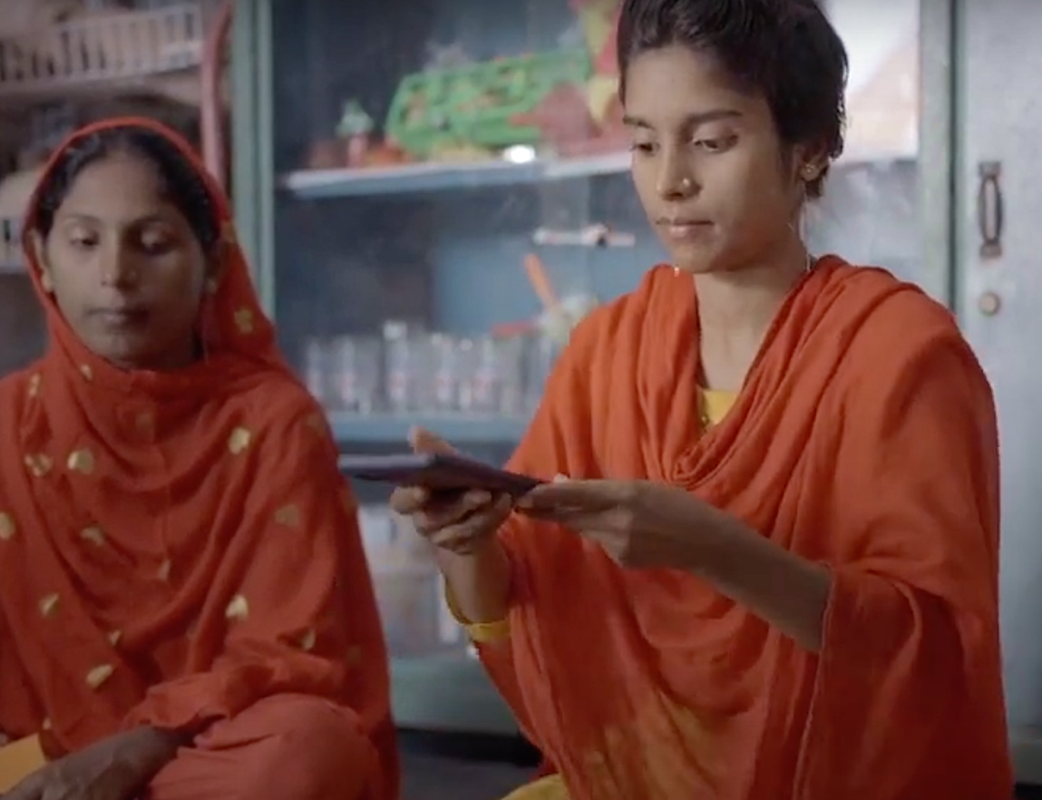 Thanks to Aid Comilla, our wonderful partner in that part of Bangladesh, 21-year-old Kakoli Khatun is studying her college degree. Not only that, Kakoli has set up and manages a group of gifted young artisans and entrepreneurs. This group has set up a craft making business. They now sell their gorgeous craftwork online using their mobiles as an interface to their customers.“These women have become a powerful force for change in their communities,” says Christian Aid.  We at Commitment for Life want to thank you for your ongoing support of women just like Kakoli.  
If you would like a visit, please contact David Hart: dhart@christian-aid.org 